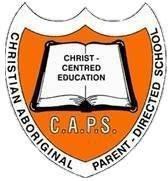 CAPS COOLGARDIEPage 1 of 1YEAR 4,5 and 6 – KINGS2022 STATIONARY AND ITEM LISTYEAR 4,5 and 6 – KINGS2022 STATIONARY AND ITEM LISTPART A – ITEMS TO BE PURCHASED BY FAMILYPART A – ITEMS TO BE PURCHASED BY FAMILY1 x Pencil Case                                  ($5.00 @ KMART)1 x Art Smock (No smock No art)   (oversized T-shirt allowed)($5- $15.00 @ KMART)1 x Ruler 1 x Box 12 HB Pencils2 x Pencil Erasers1 x pack of 12 assorted Colour Pencils1 x Pack of 12 Textas1 x Pencil Sharpener 2-hole1 x 4GB USB (if not purchased last year)Water BottlePART B – ITEMS TO BE PURCHASED AT SCHOOLPART B – ITEMS TO BE PURCHASED AT SCHOOL2 x Tissue Boxes @ $1.00$2.001 x Derwent Sketch Book A3 Portrait @ $10.00$10.001 x Headphones (including drawstring bag) @ $18.00$18.002 x A5 Exercise Book (Single line 8mm 128 pages)@$1.25$2.504 x A4 Exercise Book (Single line 8mm 128 pages)@$0.80$3.201 x Handwriting Conventions (NSW – S Murray) @$13.95$13.951 x Comprehension Once a Week (3rd Edition) @ $16.50$16.501 x PM Writing Student Book @ $12.15$12.151 x Student Diary @ $16.50$16.501 x 2022 Flying Emu Year book @ $25.00$25.00TOTAL$119.80